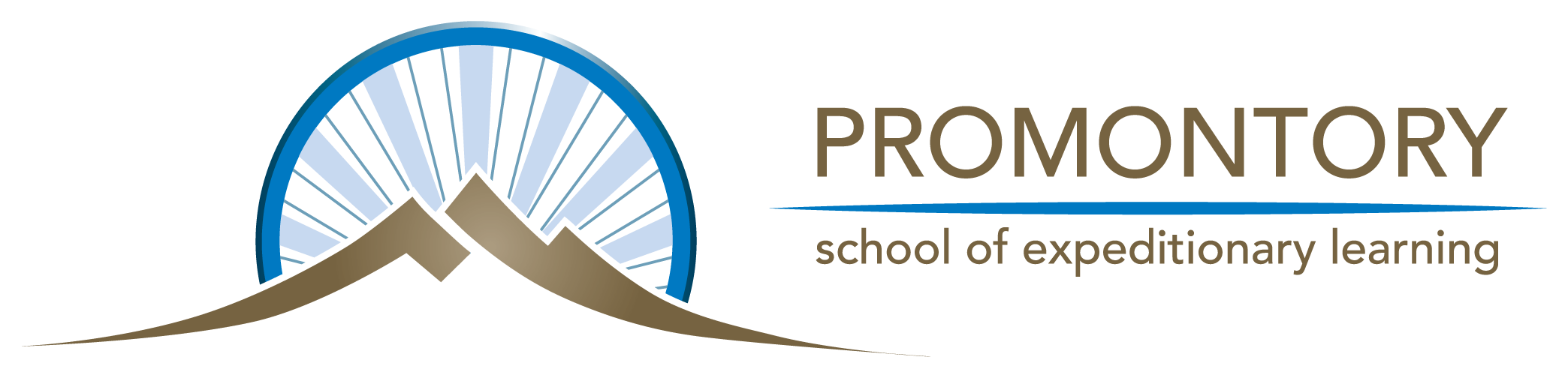 BOARD OF DIRECTORS MEETINGSeptember 21, 20237:00PM1051 W 2700 S Perry, UT  84302Trustees:				Director:		Michelle Flynn						Amber Edelman			Visitors:		Emily Morgan				Holly JenksKaren Braithwaite			Tammy StutzneggerStephanie Quintero			Brian CatesZack Davis				Matthew FlynnBecca Ashby				Becky Cornelius			Josie Beth Archibald			Tami Hirleman					Susan Bennett				Officers:				Celeste Muhlestein		Amy Rich				Holly Jenks					Amanda Lucherini7:07 PM – CALL TO ORDER:  Amber Edelman•         Welcome/Mission Statement and Pledge:  Karen Braithwaite7:11 PM – Training–Showed Video that was played at Jennifer and Denali’s Memorial 7:31 PM – MINUTES·         08-17-2023 Board Meeting Minutes:  No changes.  Michelle motions to approve.  Zach seconds.  Motion is carried.  Stephanie abstains.  7:32 PM – PUBLIC COMMENT:  Susan Bennett wanted to say thank you to the Board for their support.  Amber Jenks mentioned that we moved the general POP meeting has been moved to October 5th at 6:00pm.7:34 PM – FINANCE REPORT·         Budget Review – Brian Cates:  PTIF continues to perform well.  Rates haven’t changed.  Earned $5200 interest in month of August.  Adding an additional $250K into PTIF account. Account is liquid and can be moved at anytime.  Increases our local revenue forecast.  Budget Summary–as of end of August we are 17% through fiscal year.  3.6% operating forecast currently.  Enrollment is looking good.  End of August sitting at 449.  Outlook is really good for the current year.   7:40 PM – BUSINESS ITEMS· Construction Update: Matthew Flynn handed out the final schedule.  We are planning on finishing ahead of schedule.  Should be completed by next Board meeting.  Stage lighting and re-do the tile down the art hallway will be last things to be completed. Teachers should be able to move in around fall break.  One West has been great to work with. ·         Attendance Policy:  Formatting updates.  No other updates.·         Attendance Procedures:  Formatting updates.  No other updates.·         Town Hall Meeting:  Amber talked about meeting with the USBE, Utah Charter Board, Academia West.  USBE suggested we have a town hall meeting to address the changes coming to the school.  Helps address questions and concerns that families might have. Need to set a date within the next couple of weeks to a month.  Possibly looking at a time before the next board meeting on October 19th.  ·         Safety Concern:  Accident up on the highway–motorcyclist was hit.  Possibly considering putting a light there.  It’s a highway, owned by UDOT.  Would need to do studies and have data with an argument–not an easy process.  Only allowed certain number of lights on a highway.  Parents can petition, but there is already one ongoing for this intersection.  Retreat is November 3rd in Corinne.  Potluck lunch.  9:00am-2pm.8:00 PM ACTION ITEM·         TSSA Grant Application:  Grant we apply for every year.  Grant for Gwen’s job.  Teacher development, curriculum instruction, etc.  Grant funds will be used to Gwen’s salary and ETS/IT services.  Stephanie motions to approve.  Karen seconds.  Motion is carried. ·         School Land Trust:  Re affirm that our Board is acting as our school land trust board.  Majority of voters are parents.  Karen motions to approve.  Becca seconds.  Motion is carried.  8:05PM·         Board Member Change of Order:  Jessica Wolf has resigned as an officer.  Propose that Michelle Flynn become Board Chair.  No other names.  Josie Beth motions to approve.  Stephanie seconds.  Motion is carried.Michelle proposes to move Stephanie Quintero to the position of vice chair of school board.  Zach motions to approve.  Karen seconds.  Motion is carried.  ·         Appointing Interim Director–Discussed in closed meeting. 8:40 PM DIRECTOR’S REPORT·         Staffing Update: We hired an aide for SPED, moved another aide to RTI to assist with Patty, moved another Aide to assist in a ⅚ classroom. Jenn Dabb also hired a cleaning assistant to help aid in the cleaning with the other teenagers. We also parted ways with a Sped aide.·         Enrollment:  We have 451 enrolled.·         Student Achievement:  Lots of wonderful fieldwork this past 2 weeks. Porcupine, and Craters of the Moon campouts, Stem Fair in SLC, Deseret Hive Supply. Beginning of the year benchmark testing is finished! Crew relationship building and unity during hard times. Clubs and student council·         Charter Agreement Goal: Reading Proficiency: Percentage of third grade students reading at grade level  81%, Math Proficiency:  Percentage of 6th grade students scoring minimum math proficiency 71.6%.  Student Portfolios: Percentage of students who maintain working portfolios  98%.·         Professional Development:  Gwen gave aide training last week. Vertical planning meetings this year. We have a visitor planned to come do PD in October.  Weekly Community meetings ·         Public Relations: Peach days parade!  Thank you to all our volunteers getting that float together and walking. This year we had more walking than ever before in honor of Jennifer Blaine, Veterans Visit in the process of getting this planned, Expansion article on our school, and a personal piece on Jennifer Blaine and her role at our school. We are in the process of planning for a ribbon cutting for our expansion. Fall Festival scheduled for Halloween again this year.Roll call taken: Amber Edelman, Amber Jenks, Emily Morgan, Michelle Flynn, Becca Ashby, Zach Davis, Karen Braithwaite, Stephanie Quintero, Josie Beth Archibald, Amy Rich, Tami Hirleman, Becky Cornelius, Tammy Stutznegger.Stephanie motions to go into a closed meeting to discuss character and competence of an individual.  Josie Beth seconds.  Motion is carried.8:35PM CLOSED MEETING8:55PM Josie Beth motions to close the closed meeting.  Stephanie seconds.  Motion is carried.Roll call taken: Amber Edelman, Amber Jenks, Emily Morgan, Michelle Flynn, Becca Ashby, Zach Davis, Karen Braithwaite, Stephanie Quintero, Josie Beth Archibald, Amy Rich, Tami Hirleman, Becky Cornelius, Tammy Stutznegger.8:56PM  Zach motions to approve Amber Edelman as the interim director for the 2023-24 school year.  Becca seconds.  Motion is carried. 9:00 PM – ADJOURN–Josie Beth motions to close the meeting.  Zach motions to second.  Motion is carried. *Next scheduled Board Meeting:  October 19, 2023